Host Home Form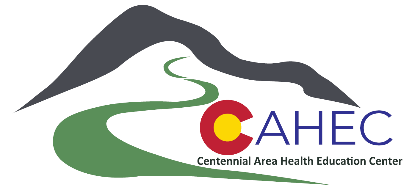 Host Name: _______________________________________ (Name of Contact)Host Phone: _______________________________________ (Phone for Contact)Host Email: ________________________________________ (Email for Contact)Host Address: ______________________________________ (Address of Home Location)Address Line 2: _________________________________________________________________City: ________________ State: _____ Zip: _____________List of Anyone Over 18:Is there a private bedroom available for the student? (Has Lock)Is there a private or shared bathroom for the student? (Has Lock)Does the Home have carbon monoxide detectors?Does the home have smoke detectors?Does the student have keys or 24/7 access to the home?Is there parking for the students?Is there access to a kitchen for the student?Is there access to laundry for the student?Is Internet Available? Does the Host smoke or is there a smoker in the home?Does the Host Home have any Cats?Does the Host Home have any Dogs?Does the Host Home have a fire escape plan (8.2x11)?Is there Carbon Monoxide detectors installed within 15 feet of each sleeping room?